Publicado en Barcelona el 08/06/2017 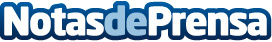 Lendan amplía la línea Moringa con un champú y una mascarillaUn champú y una mascarilla a base de aceite de moringa, una planta que se extrae en la India y que tiene múltiples y beneficiosas propiedades para el cabello es la gran novedad de Lendan para este veranoDatos de contacto:Iván Lozano Responsable de Comunicación662104320Nota de prensa publicada en: https://www.notasdeprensa.es/lendan-amplia-la-linea-moringa-con-un-champu-y Categorias: Industria Farmacéutica Moda Consumo Belleza http://www.notasdeprensa.es